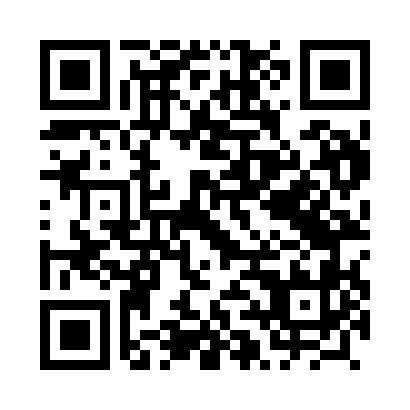 Prayer times for Kolczyglowy, PolandSat 1 Jun 2024 - Sun 30 Jun 2024High Latitude Method: Angle Based RulePrayer Calculation Method: Muslim World LeagueAsar Calculation Method: HanafiPrayer times provided by https://www.salahtimes.comDateDayFajrSunriseDhuhrAsrMaghribIsha1Sat2:154:2412:496:289:1511:162Sun2:154:2312:496:299:1611:173Mon2:154:2212:496:299:1711:174Tue2:144:2212:506:309:1811:185Wed2:144:2112:506:319:1911:196Thu2:144:2012:506:319:2011:197Fri2:144:1912:506:329:2111:208Sat2:144:1912:506:329:2211:209Sun2:144:1812:506:339:2311:2110Mon2:144:1812:516:339:2411:2111Tue2:144:1812:516:349:2411:2112Wed2:144:1712:516:349:2511:2213Thu2:144:1712:516:359:2611:2214Fri2:144:1712:516:359:2611:2315Sat2:144:1712:526:369:2711:2316Sun2:144:1712:526:369:2711:2317Mon2:144:1712:526:369:2811:2418Tue2:144:1712:526:379:2811:2419Wed2:144:1712:536:379:2811:2420Thu2:144:1712:536:379:2911:2421Fri2:154:1712:536:379:2911:2522Sat2:154:1712:536:379:2911:2523Sun2:154:1812:536:389:2911:2524Mon2:154:1812:546:389:2911:2525Tue2:164:1812:546:389:2911:2526Wed2:164:1912:546:389:2911:2527Thu2:164:1912:546:389:2911:2528Fri2:174:2012:546:389:2911:2529Sat2:174:2112:556:389:2811:2530Sun2:174:2112:556:389:2811:25